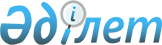 Об образовании избирательных участков на территории Аккайынского района Северо-Казахстанской области
					
			Утративший силу
			
			
		
					Решение акима Аккайынского района Северо-Казахстанской области от 21 июля 2021 года № 9. Зарегистрировано в Министерстве юстиции Республики Казахстан 22 июля 2021 года № 23658. Утратило силу решением акима Аккайынского района Северо-Казахстанской области от 14 июля 2023 года № 142
      Сноска. Утратило силу решением акима Аккайынского района СевероКазахстанской области от 14.07.2023 № 142 (вводится в действие со дня его первого официального опубликования).
      В соответствии с пунктом 1 статьи 23 Конституционного закона Республики Казахстан "О выборах в Республике Казахстан", пунктом 2 статьи 31 Закона Республики Казахстан "О местном государственном управлении и самоуправлении в Республике Казахстан", пунктом 1 статьи 27 Закона Республики Казахстан "О правовых актах", РЕШИЛ:
      1. Образовать избирательные участки на территории Аккайынского района Северо-Казахстанской области согласно приложению 1 к настоящему решению.
      2. Признать утратившими силу некоторые решения акима Аккайынского района Северо-Казахстанской области согласно приложению 2 к настоящему решению.
      3. Контроль за исполнением настоящего решения возложить на руководителя аппарата акима Аккайынского района Северо-Казахстанской области Дюсембаеву М.Т.
      4. Настоящее решение вводится в действие со дня его первого официального опубликования.
      "СОГЛАСОВАНО"
      Аккайынская территориальная
      избирательная комиссия Избирательные участки на территории Аккайынского района Северо-Казахстанской области
      Сноска. Приложение 1 с изменениями, внесенными решением акима Аккайынского района Северо-Казахстанской области от 30.12.2022 № 11 (вводится в действие после дня его первого официального опубликования).
      Избирательный участок № 95:
      Местонахождение: село Аралагаш, улица Серғазы Нұрахметова, здание сельского клуба коммунального государственного учреждения "Аппарат акима Аралагашского сельского округа Аккайынского района Северо-Казахстанской области";
      границы: село Аралагаш, село Амангельды.
      Избирательный участок № 96:
      Местонахождение: село Рублевка, улица Конституции, здание коммунального государственного учреждения "Рублевская средняя школа" коммунального государственного учреждения "Отдел образования Аккайынского района" коммунального государственного учреждения "Управление образования акимата Северо-Казахстанской области";
      границы: село Рублевка.
      Избирательный участок № 97:
      Местонахождение: село Астраханка, улица Школьная, здание коммунального государственного учреждения "Астраханская средняя школа" коммунального государственного учреждения "Отдел образования Аккайынского района" коммунального государственного учреждения "Управление образования акимата Северо-Казахстанской области";
      границы: село Астраханка, село Каратомар.
      Избирательный участок № 98:
      Местонахождение: село Власовка, улица Садовая, здание сельского Дома культуры коммунального государственного учреждения "Аппарат акима Власовского сельского округа Аккайынского района Северо-Казахстанской области";
      границы: село Власовка, село Сенное.
      Избирательный участок № 99:
      Местонахождение: село Безлесное, улица Виталия Лизуна, дом № 23, здание коммунального государственного учреждения "Безлесенская начальная школа" коммунального государственного учреждения "Отдел образования Аккайынского района" коммунального государственного учреждения "Управление образования акимата Северо-Казахстанской области";
      границы: село Безлесное.
      Избирательный участок № 100:
      Местонахождение: село Шагалалы, улица Вадима Буторина, дом № 2, здание сельского Дома культуры коммунального государственного учреждения "Аппарат акима сельского округа Шагалалы Аккайынского района Северо-Казахстанской области";
      границы: село Шагалалы.
      Избирательный участок № 101:
      Местонахождение: село Южное, улица Зеленая, дом № 1, квартира № 2, здание медицинского пункта села Южное коммунального государственного предприятия на праве хозяйственного ведения "Аккайынская центральная районная больница" коммунального государственного учреждения "Управление здравоохранения акимата Северо-Казахстанской области";
      границы: село Южное.
      Избирательный участок № 102:
      Местонахождение: село Степное, улица Максима Горького, дом № 2, здание коммунального государственного учреждения "Степная начальная школа" коммунального государственного учреждения "Отдел образования Аккайынского района" коммунального государственного учреждения "Управление образования акимата Северо-Казахстанской области";
      границы: село Степное.
      Избирательный участок № 103:
      Местонахождение: село Трудовое, здание коммунального государственного учреждения "Советская средняя школа имени У.М. Ахмедсафина" коммунального государственного учреждения "Отдел образования Аккайынского района" коммунального государственного учреждения "Управление образования акимата Северо-Казахстанской области";
      границы: село Трудовое, село Григорьевка, село Коктерек.
      Избирательный участок № 104:
      Местонахождение: село Кенжегалы, улица Мектеп, дом № 4, здание коммунального государственного учреждения "Куйбышевская начальная школа" коммунального государственного учреждения "Отдел образования Аккайынского района" коммунального государственного учреждения "Управление образования акимата Северо-Казахстанской области";
      границы: село Кенжегалы.
      Избирательный участок № 105:
      Местонахождение: село Ивановка, улица 9 мая, дом № 7, здание коммунального государственного учреждения "Ивановская средняя школа" коммунального государственного учреждения "Отдел образования Аккайынского района" коммунального государственного учреждения "Управление образования акимата Северо-Казахстанской области";
      границы: село Ивановка, село Ульго.
      Избирательный участок № 106:
      Местонахождение: село Киялы, улица Учебная, дом № 48, здание коммунального государственного учреждения "Киялинская средняя школа имени Андрея Хименко" коммунального государственного учреждения "Отдел образования Аккайынского района" коммунального государственного учреждения "Управление образования акимата Северо-Казахстанской области";
      границы: село Киялы, улицы Электрическая, Калинина, Ленина, Пионерская, Октябрьская, Советская, Мира, Лихачева, Гагарина, Комсомольская, Учебная, Луговая, Горького, Садовая, Юбилейная, Чапаева, С. Муканова.
      Избирательный участок № 107:
      Местонахождение: село Киялы, улица Южная, дом № 1, здание коммунального государственного учреждения "Аграрный колледж-школа Аккайынского района" коммунального государственного учреждения "Управление образования акимата Северо-Казахстанской области";
      границы: село Киялы, улицы Титова, Южная, Дорожная, Элеваторная, Степная, Станционная, Сенная, Западная, Кирова, Абая, Механизаторская, Нефтебазовская.
      Избирательный участок № 108:
      Местонахождение: село Барыкуль, улица Барыкуль, административное здание товарищества с ограниченной ответственностью "Киялы-Агро-10" (по согласованию);
      границы: село Барыколь.
      Избирательный участок № 109:
      Местонахождение: село Кучковка, улица Кучковка, здание Центра досуга;
      границы: село Кучковка.
      Избирательный участок № 110:
      Местонахождение: село Ленинское, улица Пушкина, здание сельского Дома культуры коммунального государственного учреждения "Аппарат акима Лесного сельского округа Аккайынского района Северо-Казахстанской области";
      границы: село Ленинское.
      Избирательный участок № 111:
      Местонахождение: село Дайындык, улица Нұрмағамбет Жамшин, дом № 64, здание коммунального государственного учреждения "Дайындыкская основная школа" коммунального государственного учреждения "Отдел образования Аккайынского района" коммунального государственного учреждения "Управление образования акимата Северо-Казахстанской области";
      границы: село Дайындык.
      Избирательный участок № 112:
      Местонахождение: село Полтавка, улица Молодежная, дом № 20, здание сельского Дома культуры коммунального государственного учреждения "Аппарат акима Полтавского сельского округа Аккайынского района Северо-Казахстанской области";
      границы: село Полтавка, село Борки, село Лесные поляны.
      Избирательный участок № 113:
      Местонахождение: село Смирново, улица Алексея Щербакова, дом № 14, здание коммунального государственного учреждения "Смирновская школа-гимназия" коммунального государственного учреждения "Отдел образования Аккайынского района" коммунального государственного учреждения "Управление образования акимата Северо-Казахстанской области";
      границы: село Смирново, улица Абая – нечетная сторона с № 1 по № 43, четная сторона с № 2 по № 46, улица Суворова – нечетная сторона c № 1 по № 65, четная сторона с № 2 по № 56, улица Алексея Щербакова – нечетная сторона с № 1 по № 71, четная сторона с № 2 по № 66, улица Труда – нечетная сторона с № 1 по № 41, четная сторона с № 2 по № 66, улица Карбышева – №№ 21, 23, 25, улица Жумабаева – нечетная сторона с № 51 по № 99, четная сторона с № 62 по № 114, улица Октябрьская – нечетная сторона с № 35 по № 79, четная сторона с № 44 по № 86, улица Гагарина – нечетная сторона с № 49 по № 95, четная сторона с № 50 по № 96, улица Пушкина – нечетная сторона с № 51 по № 95, четная сторона с № 62 по № 96, улица 9 Мая – нечетная сторона с № 71 по № 95, четная сторона с № 58 по № 76, улицы Элеваторная, Рабочая.
      Избирательный участок № 114:
      Местонахождение: село Смирново, улица Северная, дом № 84, административное здание акционерного общества "Северо-Казахстанская Распределительная Электросетевая Компания" (по согласованию);
      границы: село Смирново, улица Карбышева – нечетная сторона с № 1 по № 17; улицы Линейная, Әлия Молдағұлова, Дорожная, Северная, Заводская, Школьная, Жаңа тұрмыс, Шаховский, Қауданды, Бозарал, Жаңажол, переулок Дорожный, переулок Школьный, переулок Северный.
      Местонахождение: село Смирново, улица Алексея Щербакова, дом № 70, здание коммунального государственного учреждения "Смирновская средняя школа № 1" коммунального государственного учреждения "Отдел образования Аккайынского района" коммунального государственного учреждения "Управление образования акимата Северо-Казахстанской области";
      границы: село Смирново, улица Абая – нечетная сторона с № 45 по № 91, четная сторона с № 48 по № 74, улица Суворова - нечетная сторона с № 67 по 71, четная сторона с № 58 по 100, улица Алексея Щербакова - нечетная сторона с № 73 по № 91, четная сторона с № 68 по № 98, улица Труда - нечетная сторона с № 43 по № 79, четная сторона с № 68 по № 102, улица Зеленая - нечетная сторона с № 67 по № 93, четная сторона с № 54 по № 76, улица Горького - нечетная сторона с № 59 по № 77, четная сторона с № 60 по № 76, улица Джамбула - нечетная сторона с № 57 по № 75, четная сторона с № 78 по № 96, улица Папанина - нечетная сторона с № 79 по № 81, четная сторона с № 68 по № 70, улица Мира - нечетная сторона с № 3 по № 49, четная сторона с № 4 по № 52; улица Титова - нечетная сторона с № 9 а по № 21, четная сторона с № 20 по № 60, улица Амангельды - нечетная сторона с № 3 по № 57, четная сторона с № 8 по № 84, улицы Ташитова; Аблай Хана.
      Избирательный участок № 116:
      Местонахождение: село Смирново, улица Амангельды, дом № 90, здание государственного коммунального казенного предприятия "Ясли-сад Балапан" коммунального государственного учреждения "Отдел образования Аккайынского района" коммунального государственного учреждения "Управление образования акимата Северо-Казахстанской области";
      границы: село Смирново, улица Карбышева – нечетная сторона с № 29 по № 35, четная сторона с № 2 по № 14, улица Папанина – нечетная сторона с № 1 по № 77, четная сторона с № 2 по № 66, улица Мира – четная сторона с № 54 по № 64, улица Амангельды – нечетная сторона с № 59 по № 71, четная сторона с № 86 по № 100, улица Жумабаева – нечетная сторона с № 101 по № 113, четная сторона с № 116 по № 136, улица Октябрьская – нечетная сторона с № 81 по № 105, четная сторона с № 88 по № 116, улица Гагарина – нечетная сторона с № 97 по № 131, четная сторона с № 98 по № 120, улица Пушкина – нечетная сторона с № 97 по № 121, четная сторона с № 98 по № 118, улицы Қайсар Тәштитов, Сабита Муканова, Надежды Крупской, Партизанская, Савицкой.
      Избирательный участок № 117:
      Местонахождение: село Смирново, улица Зеленая, дом № 24, здание государственного коммунального казенного предприятия "Районный дом культуры" отдела внутренней политики, культуры и развития языков акимата Аккайынского района Северо-Казахстанской области;
      границы: село Смирново, улица 9 Мая – нечетная сторона с № 1 по № 69, четная сторона с № 2 по № 56, улица Гагарина – нечетная сторона с № 1 по № 47, четная сторона с № 2 по № 48, улица Жумабаева – нечетная сторона с № 1 по № 49, четная сторона с № 2 по № 60, улица Титова – нечетная сторона с № 1 по № 9, четная сторона с № 2 по № 18, улица Пушкина – нечетная сторона с № 1 по № 49, четная сторона с № 2 по № 60, улица Амангельды – № 2, 4, 6, улица Джамбула – нечетная сторона с № 1 по № 55, четная сторона с № 2 по № 76, улица Горького – нечетная сторона с № 1 по № 57, четная сторона с № 2 по № 58, улица Зеленая – нечетная сторона с № 1 по № 65, четная сторона с № 2 по № 52, улица Народная - нечетная сторона с № 1 по № 49, четная сторона с № 2 по № 58, улица Октябрьская – нечетная сторона с № 1 по № 33, четная сторона с № 2 по № 42, улицы Гастелло, 25 лет Целины, Габита Мусрепова, Терешковой, Кардон, Чкалова, Островского, Имакова, Сыргабекова, Клочкова, переулок Фабричный, переулок Больничный городок.
      Избирательный участок № 118:
      Местонахождение: село Токуши, улица Юбилейная, дом № 15, здание коммунального государственного учреждения "Токушинская школа-гимназия" коммунального государственного учреждения "Отдел образования Аккайынского района" коммунального государственного учреждения "Управление образования акимата Северо-Казахстанской области";
      границы: село Токуши, улицы Лесная, Мира, Мичурина, Молодежная, Руслана Бекузарова, Парковая, Рабочая, Садовая, Урожайная, Школьная, Юбилейная, Новостройка, Казахстанская, Бәйтерек, Бірлік, проезд Третий, Восточная, Гайдара, Горького, Калинина, Завосточная, Кирова, Ковшовой, Ленина, Маяковского, Озерная, Пушкина, Советская, Степная, Токуши, Кошевого.
      Избирательный участок № 119:
      Местонахождение: село Тюменка, улица Василия Мордвинова, дом № 37, здание коммунального государственного учреждения "Тюменская основная школа" коммунального государственного учреждения "Отдел образования Аккайынского района" коммунального государственного учреждения "Управление образования акимата Северо-Казахстанской области";
      границы: село Тюменка.
      Избирательный участок № 120:
      Местонахождение: село Камышлово, улица Школьная, дом № 22, здание коммунального государственного учреждения "Камышловская основная школа" коммунального государственного учреждения "Отдел образования Аккайынского района" коммунального государственного учреждения "Управление образвания акимата Северо-Казахстанской области";
      границы: село Камышлово.
      Избирательный участок № 121:
      Местонахождение: село Черкасское, улица Тараса Шевченко, дом № 13, здание коммунального государственного учреждения "Черкасская средняя школа" коммунального государственного учреждения "Отдел образования Аккайынского района" коммунального государственного учреждения "Управление образования акимата Северо-Казахстанской области";
      границы: село Черкасское, село Новороссийское.
      Избирательный участок № 122:
      Местонахождение: село Добровольское, улица Украинская, дом № 13, здание коммунального государственного учреждения "Добровольская основная школа" коммунального государственного учреждения "Отдел образования Аккайынского района" коммунального государственного учреждения "Управление образования акимата Северо-Казахстанской области";
      границы: село Добровольское.
      Избирательный участок № 669:
      Местонахождение: село Смирново, улица Пушкина, дом № 24 А, здание коммунального государственного учреждения "Смирновская средняя школа №3" коммунального государственного учреждения "Отдел образования Аккайынского района" коммунального государственного учреждения "Управление образования акимата Северо- Казахстанской области";
      границы: село Смирново, улицы Южная, Панфилова, Молодежная, Первомайская, Сейфуллина, Лермонтова.
      Избирательный участок № 670:
      Местонахождение: село Смирново, улица Амангельды, дом № 73, здание коммунального государственного учреждения "Смирновский центр социального обслуживания" коммунального государственного учреждения "Управление координации занятости и социальных программ акимата Северо- Казахстанской области";
      границы: село Смирново, улица Амангельды, дом № 73. Перечень утративших силу некоторых решений акима Аккайынского района Северо-Казахстанской области
      1. Решение акима Аккайынского района Северо-Казахстанской области от 20декабря 2018 года №8 "Об образовании избирательных участков на территории Аккайынского района Северо-Казахстанской области" (зарегистрировано в Реестре государственной регистрации нормативных правовых актов №5089).
      2. Решение акима Аккайынского района Северо-Казахстанской области от 2 октября 2019 года №241 "О внесении изменения в решение акима Аккайынского района Северо-Казахстанской области от 20 декабря 2018 года №8 "Об образовании избирательных участков на территории Аккайынского района Северо-Казахстанской области" (зарегистрировано в Реестре государственной регистрации нормативных правовых актов №5596).
      3. Решение акима Аккайынского района Северо-Казахстанской области от 30 декабря 2020 года №300 "О внесении изменения в решение акима Аккайынского района Северо-Казахстанской области от 20 декабря 2018 года №8 "Об образовании избирательных участков на территории Аккайынского района Северо-Казахстанской области" (зарегистрировано в Реестре государственной регистрации нормативных правовых актов №6882).
      4. Решение акима Аккайынского района Северо-Казахстанской области от 6 мая 2021 года №7 "О внесении изменения в решение акима Аккайынского района Северо-Казахстанской области от 20 декабря 2018 года №8 "Об образовании избирательных участков на территории Аккайынского района Северо-Казахстанской области" (зарегистрировано в Реестре государственной регистрации нормативных правовых актов №7400).
					© 2012. РГП на ПХВ «Институт законодательства и правовой информации Республики Казахстан» Министерства юстиции Республики Казахстан
				
      Аким Аккайынского районаСеверо-Казахстанской области 

Р. Елубаев
Приложение 1к решениюАким Аккайынского районаСеверо-Казахстанской областиот 21 июля 2021 года № 9Приложение 2к решению АкимАккайынского районаСеверо-Казахстанской областиот 21 июля 2021 года№ 9